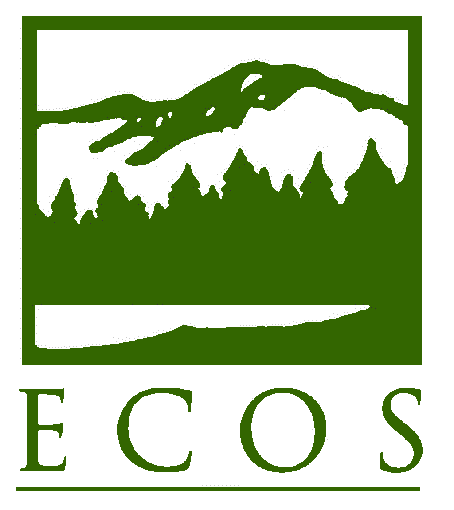 Resolution 13-3Approved September 16, 2013Arlington, VirginiaRevised September 17, 2014Santa Fe, New MexicoRevised September 13, 2017Jackson, WyomingRevised October 2, 2020Via Conference CallAs certified by Donald WelshExecutive Director SUPPORT FOR E-ENTERPRISE FOR THE ENVIRONMENT AND THE EXCHANGE NETWORKWHEREAS, multiple state and federal Executive Orders mandate agencies to increase efficiencies, reduce regulatory burdens, and build a streamlined and modernized government that develops and implements new approaches and business processes to environmental management that increase effectiveness and better serve all Americans; andWHEREAS, E-Enterprise for the Environment is a joint initiative among states, tribes, and U.S. EPA as co-regulators to improve environmental outcomes and dramatically enhance service to the regulated community and the public by optimizing operations, increasing transparency, and maximizing the use of information technologies; andWHEREAS, E-Enterprise, this jointly managed governance and business strategy, leverages the longstanding partnership of the Exchange Network — a national platform for environmental data sharing; and WHEREAS, E-Enterprise and the Exchange Network honor existing delegated authorities and other environmental program jurisdictions; and WHEREAS, U.S. EPA, tribes, and states use the E-Enterprise for the Environment framework to cooperatively coordinate investments, implement program improvements and modernizations, and achieve economies of scale; andWHEREAS, E-Enterprise for the Environment establishes a mechanism for states, tribes, and U.S. EPA to engage earlier and more effectively in improving business processes and program operations; and WHEREAS, E-Enterprise for the Environment provides states, tribes, and U.S. EPA with enhanced transparency with respect to regulated entity environmental performance, ambient environmental conditions, and administrative processes, which states, tribes, and U.S. EPA can use to effectively allocate scarce resources; andWHEREAS, the E-Enterprise Digital Strategy (July 2019) calls on states, tribes, and U.S. EPA to coordinate their technology investments and program modernizations to make transformative improvements to environmental protection, lower development and operating costs, and dramatically enhance customer service; andWHEREAS, U.S. EPA has provided key funding for technical and administrative support of joint governance and development of innovative shared services, data exchanges, and other central services through investments by its national program offices’ operations budgets, programmatic Categorical Grants, and through the National Environmental Information Exchange Network Grant Program; andWHEREAS, ECOS and U.S. EPA have taken a number of steps to institutionalize and advance  E-Enterprise for the Environment, including approving the Charter for ECOS EPA Working Group on Electronic Environmental Transactions to develop a vision for E-Enterprise for the Environment (July 2012), agreeing to a Joint Governance Statement to support the development, implementation, and continuous improvement of E-Enterprise (December 2012); signing the Charter for State and EPA E-Enterprise Leadership Council, which among other outcomes, established the E-Enterprise Leadership Council (September 2013); and signing the Governance Charter for E-Enterprise for the Environment (September 2016) that adds tribal members to the EELC and establishes other managing governance bodies; andWHEREAS, the E-Enterprise Leadership Council consists of high-level state, tribal, and U.S. EPA officials and has been meeting regularly since December 2013 to guide and oversee the implementation of the E-Enterprise for the Environment initiative.NOW, THEREFORE, BE IT RESOLVED THAT THE ENVIRONMENTAL COUNCIL OF THE STATES:	Reaffirms its commitment to E-Enterprise for the Environment, the Exchange Network, the E-Enterprise Leadership Council, and the Governance Charter for E-Enterprise for the Environment; Calls on states, tribes, and U.S. EPA, to the extent practicable, to implement the recommendations of the E-Enterprise Leadership Council; Requests that U.S. EPA continue to support the use of programmatic formula Categorical Grants for the two-way exchange of data between states and U.S. EPA to maintain transparency and oversight; and Requests continued funding to U.S. EPA’s Office of Mission Support, program offices and to states to support program modernization, innovation, digital transformation, maintenance, and interoperability of shared and related services including joint investment and operation of new and existing digital tools and infrastructure; and Calls on the U.S. Congress to continue funding the National Environmental Information Exchange Network Grants Program and provide adequate funding to support efforts to implement the vision of E-Enterprise.	